
  EFLM bursary application form 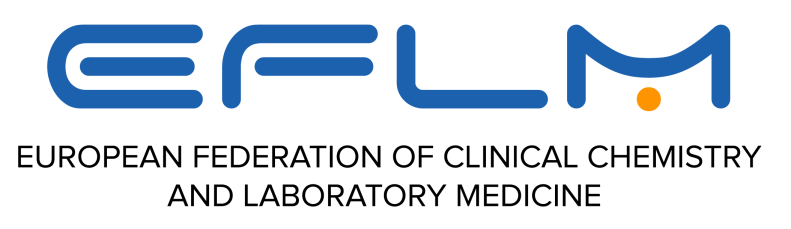 EFLM Strategic ConferencePadua, 23-24 September 2024
Please send this form as DOC or PDF file (no jpg or other formats)Please note that according to the EFLM Transparency Policy, all bursaries applicants’ names, 
evaluation ranking and reasons for that ranking will be made available to every bursary applicant.click here to see the criteria for evaluation of bursaries with age limitclick here to see the criteria for evaluation of bursary for selected countries without age limitPERSONAL INFORMATION Name and Surname: Date of birth: 		 Citizenship: Permanent address: Affiliation:Job Address: Telephone: 		e-mail: Are you applying for a bursary  with age limit ≤35y for selected countries (without age limit) bothCurriculum Vitae: list of publications, awards, affiliationsPoster abstracts at national educational events in the past 5 years (only if candidate is the first author, max. 7 abstract):Poster abstracts at international educational events, max. 7 in the last 5 years (only if candidate is the first author, max. 7 abstract):Publications in scientific journals with international peer reviewing from the past 5 years (max. 7 publications)Information on the quartile classification can be found at:https://www.scimagojr.com/journalrank.php or https://clarivate.com/products/journal-citation-reports/ (subscription service)Awards* from the past 5 years (dean’s award, rector’s awards, national society awards, the best poster award). Travel grants and bursaries are excluded, not to be listedEFLM/IFCC Awards*EFLM Officer* in the past or present (please indicate position and EFLM functional unit)*The evidence material should be provided for awards and EFLM/IFCC officers. Authors, title of the abstract, year, eventOral presentedYes/No1. 2.3. 4.5.6.7.Authors, title of the abstract, year, eventOral presentedYes/No1. 2.3. 4.5.6.7.Publication (authors, title, journal, year; volume, pages, DOIQuartile (please indicate as Q1, Q2, Q3 or Q4)1. 2.3. 4.5.6.7.Award, year1. 2.3. 4.5.Award, year1. 2.3. 4.5.1. EFLM functional unit:Position: